Les spécialistes de la biologie des sols en visite exceptionnelle sur notre île, pour deux journées de formations et une grande conférencePour la deuxième fois, l’Ecole du Jardin planétaire de La Réunion invite sur notre île les biologistes Lydia et Claude Bourguignon, fondateurs du Laboratoire d’Analyses Microbiologiques des Sols (LAMS) situé à Maray-sur-Tille (Côté d’Or).Maître es Sciences et Ingénieur agronome, Lydia et Claude sont devenus au fil de leur travaux de recherche et de leurs études statistiques, les grands spécialistes de la vie des sols. Lanceurs d’alerte sur la perte de qualité des sols et donc des rendements agricoles, et sur la diminution de la qualité sanitaire et nutritive des végétaux exploités en agriculture dite conventionnelle, ils ont créé voici 27 ans le LAMS. Il s’agit d’un laboratoire indépendant au service des agriculteurs, vignerons, terrains sportifs, maraîchers, arboriculteurs, éleveurs, associations et collectivités locales. A partir d’analyses effectuées en laboratoire des paramètres physiques, chimiques et biologiques d’échantillons de sol prélevés sur le terrain, ils fournissent un conseil sur la gestion des sols afin d’aider les utilisateurs à mettre en valeur leur sol de façon durable tout en préservant l’environnement. Grâce à leurs recherches et leurs études statistiques de plus de 8000 analyses de sol effectuées en Europe et dans le monde, ils ont pu définir des critères de qualité et de vocation des sols, trop négligés aujourd’hui.Au cours de leur venue du 24 au 26 avril 2017, Lydia et Claude Bourguignon proposeront avec l’Ecole du Jardin planétaire deux journées de formation à destination des professionnels dans l’ouest et le sud et une grande conférence en partenariat avec le Musée de Stella Matutina.Lundi 24 avril : formation à destination des maraîchers - à la ferme Bois de Lait (Saint-Leu).
Mardi 25 avril : formation à destination des agriculteurs - à la ferme Feuille Songe (Saint-Joseph).
Tarif : 120€ la journée. Mercredi 26 avril : Conférence « Le Sol – Kér la Tér, la biologie des sols en milieu tropical» - à l’auditorium du Musée Stella Matutina.
Tarif : 10€ (8€ en tarif réduit : adhérents de l’Ecole, étudiants, demandeurs d’emploi, bénéficiaires du RSA)Inscriptions et renseignements : par mail à contact@ecoledujardinplanetaire.re ou par tél au 06 92 25 25 76. L’Ecole du Jardin planétaire de La RéunionLa Terre c’est notre jardin planétaire et chacun d’entre nous est un jardinier planétaire. (Gilles Clément)Des milliers de Réunionnais Jardiniers planétairesDepuis 2014, l’Ecole du Jardin planétaire, université de l’Ile de La Réunion et programme d’Education à l’Environnement et au Développement Durable, propose un riche programme d’activités pour se plonger au cœur de la biodiversité et des paysages de notre île. Elle offre toutes les semaines des ateliers d’une demi-journée, des sorties terrain, des cours, des conférences, des expositions, des projections et autant d’animations en lien avec la nature. Par ailleurs elle propose tous les mois des formations « Comment créer et gérer son jardin bio » (2 jours) et «  Multiplication des végétaux » (1 jour).Le but de l’Ecole du Jardin planétaire ? Partager la connaissance, transmettre les savoirs et les savoir-faire, pour apprendre à vivre en harmonie avec la nature qui nous héberge.Des hommes et des femmes péi au cœur du partageLes ateliers sont animés par près de 90 intervenant.e.s passionné.e.s qui souhaitent partager la connaissance au plus grand nombre parmi lesquels Isabelle Joly auteure et ethnobotaniste, Franswa Tibère, Jean-Jacques Silon, tisaniers, Sébastien Sailly artiste, Paulo Brigy jardinier, Luca Piccin chercheur, Carole Dafreveille agricultrice bio…. L’Ecole travaille également en partenariat avec des organismes publics (Parc national, ONF, Réserve Marine Naturelle, Jardin botanique, mairies de La Possession et du Port, CAUE, SIDR…) ainsi qu’avec des associations (KazKabar, arTerre, AREC, Association de Développement de l’Eperon…). Ces échanges et ce partage des connaissances contribuent à la préservation de l’île, et donc de la planète, qu’il convient de considérer comme notre seul et unique jardin.Un succès inattenduDepuis plus de 3 ans, ce sont plus de 8000 Réunionnaises et Réunionnais qui ont participé activement à des ateliers de jardinage bio, de plantation d’espèces indigènes et endémiques, de cuisine végétarienne avec les légumes lontan. Ce sont aussi des sorties qui permettent de mieux connaître les plantes réunionnaises et leurs vertus, les jardins créoles ou encore les milieux sensibles et les écosystèmes forestiers. Des ateliers de dessin, de land art, de danse dans la nature permettent d’éveiller les sens par une approche artistique au cœur de la nature. Au total, près de 200 ateliers ont parsemé l’île au gré d’un calendrier riche et varié à retrouver sur le site internet www.ecoledujardinplanetaire.re, sur les réseaux sociaux et sur un dépliant diffusé dans toute l’île. Une chaîne YouTube https://www.youtube.com/channel/UCyx-bulYd2N--QgP022DKdg permet de découvrir en vidéos les ateliers déjà programmés. La demande est si forte qu’il faut réserver sa place au plus tôt.Aujourd’hui l’Ecole du Jardin planétaire regroupe plus de 300 adhérents venus soutenir les valeurs et les actions de l’Ecole.L’Ecole a son marché bioPour répondre à une demande des citoyens, l’Ecole du Jardin planétaire et l’Association de Développement de l’Eperon ont créé en 2015 le Marché bio de l’Eperon qui se tient deux fois par mois au village artisanal de 8h00 à 12h sur le parc du Fond Générèse à l’Eperon (Saint-Gilles les Hauts). Lydia et Claude BourguignonA lire : BOURGUIGNON Lydia et Claude« Le sol, la terre et les champs », éditions Sang de la Terre, 2009Sur le web :Programme des formations des 24 et 25 avril 2017 à destination des professionnels agricoles, producteurs, techniciens : http://www.ecoledujardinplanetaire.re/formation-biologie-des-solsPrésentation de la conférence grand public du 26 avril 2017 au Musée Stella Matutinahttp://www.ecoledujardinplanetaire.re/conference-de-lydia-claude-bourguignonReportage photo et interview lors des visites de producteurs en mai 2015 :http://www.ecoledujardinplanetaire.re/02052015-visite-de-lydia-et-claude-bourguignonConférence grand public du 2 mai 2015 à Saint-Paul :http://www.ecoledujardinplanetaire.re/02052015-conference-de-lydia-et-claude-bourguignonIconographiePour plus d’infos : sylvain@ecoledujardinplanetaire.re - 06 92 25 25 76 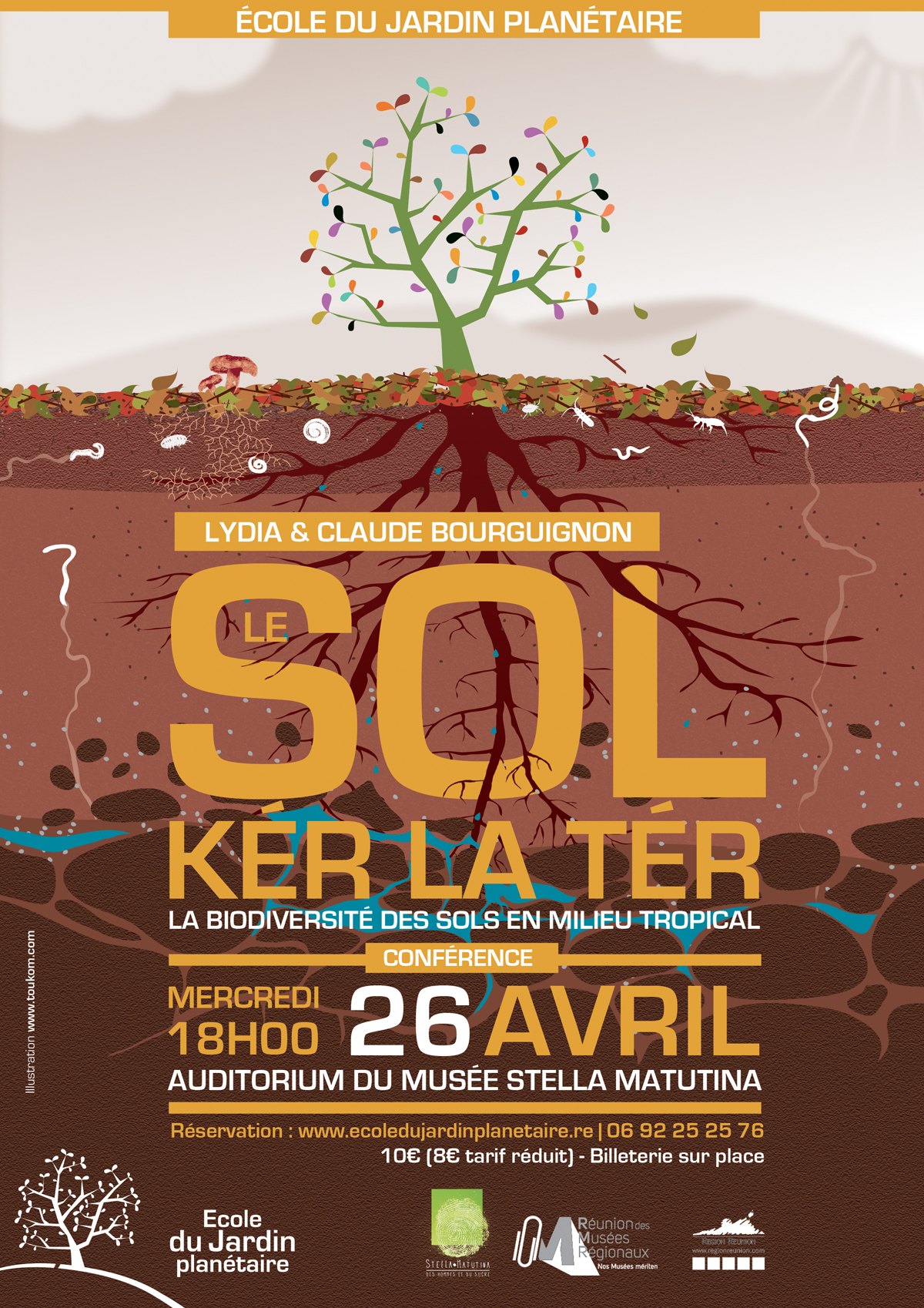 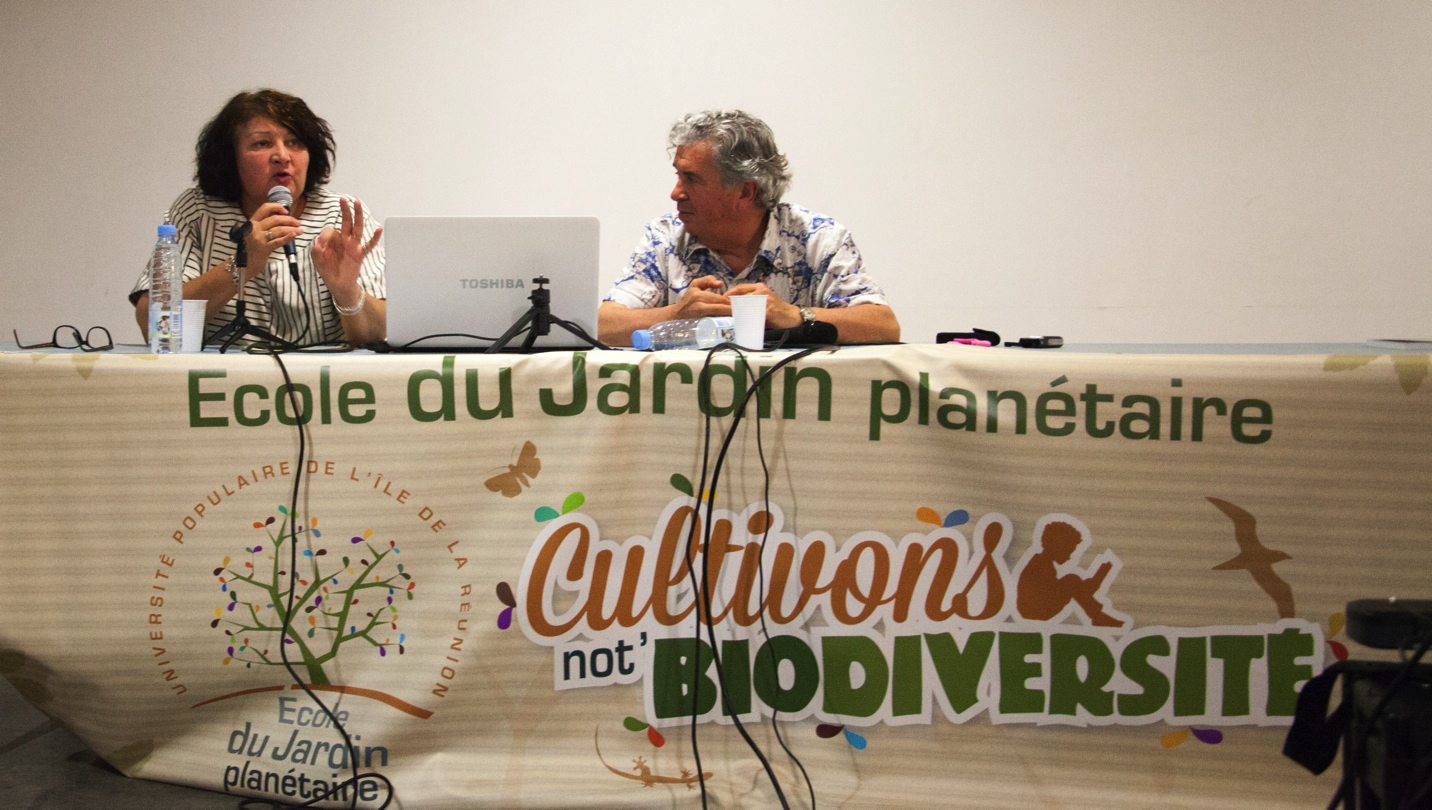 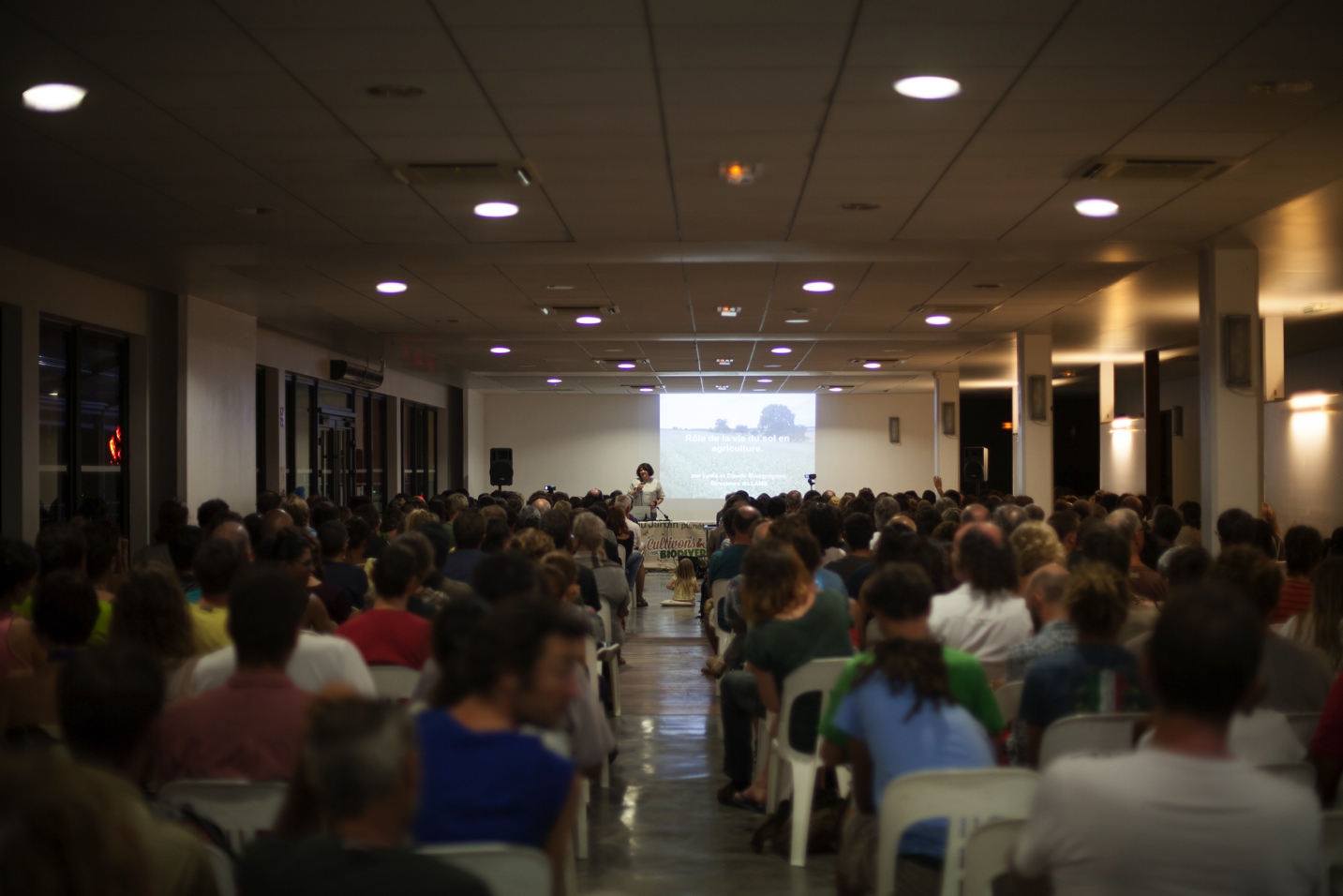 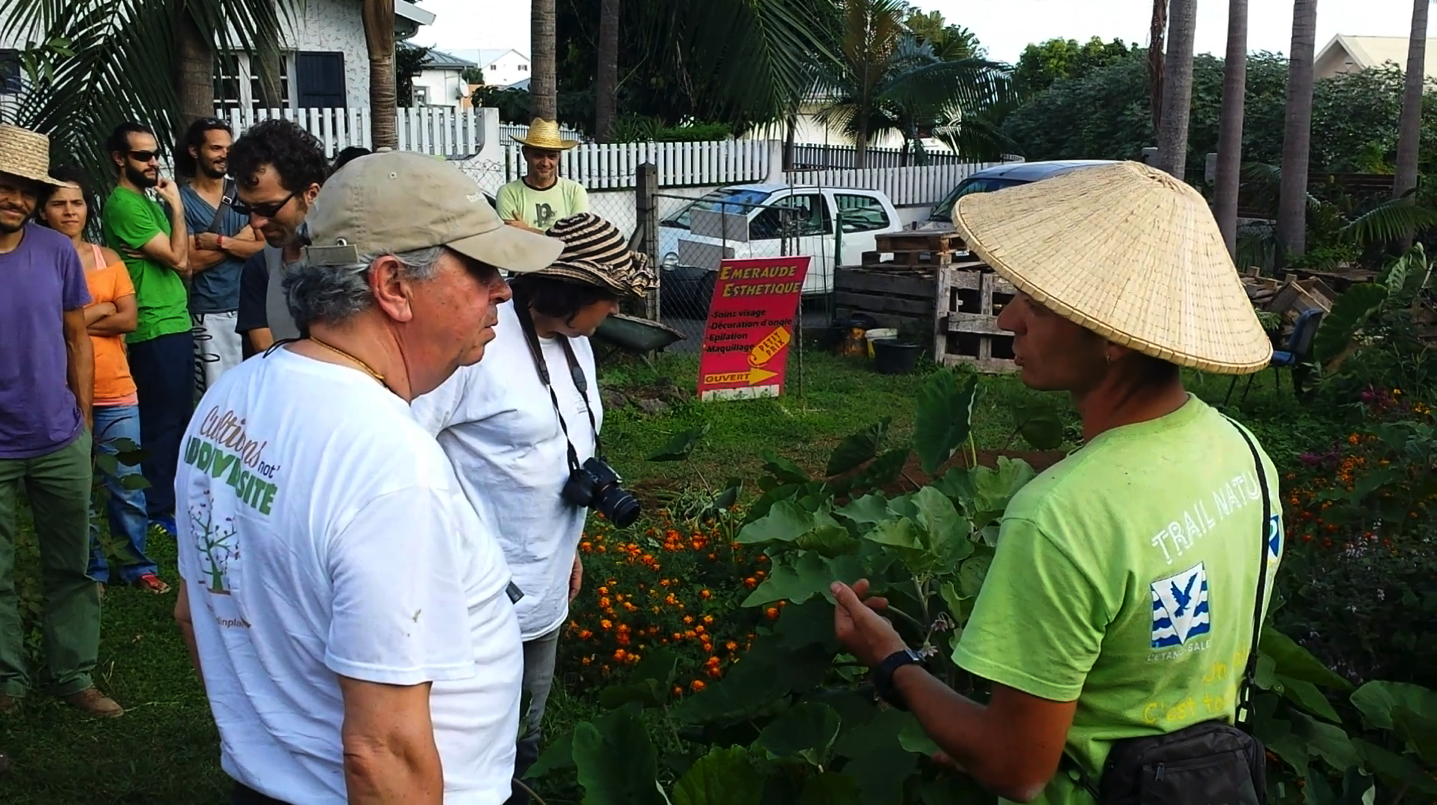 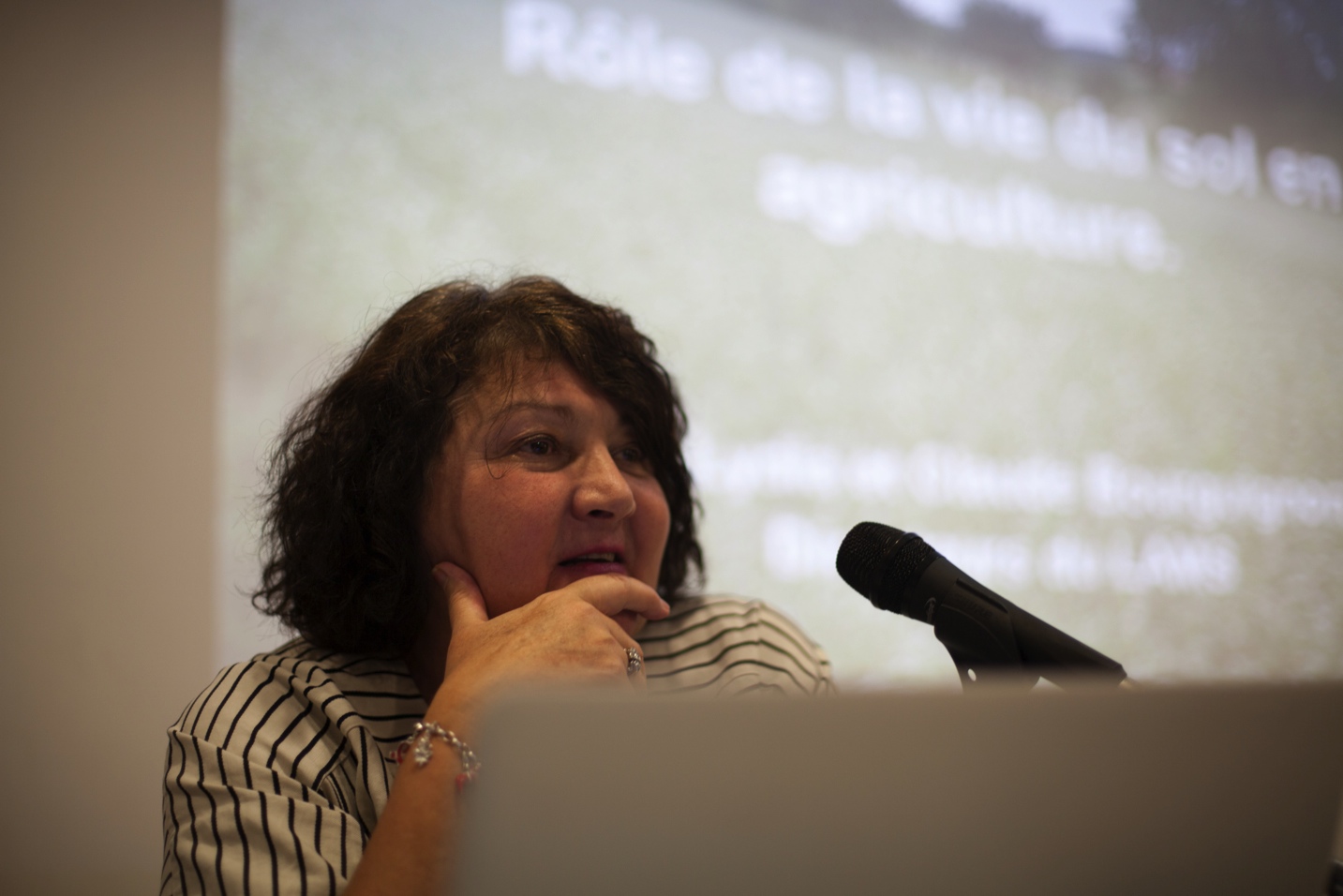 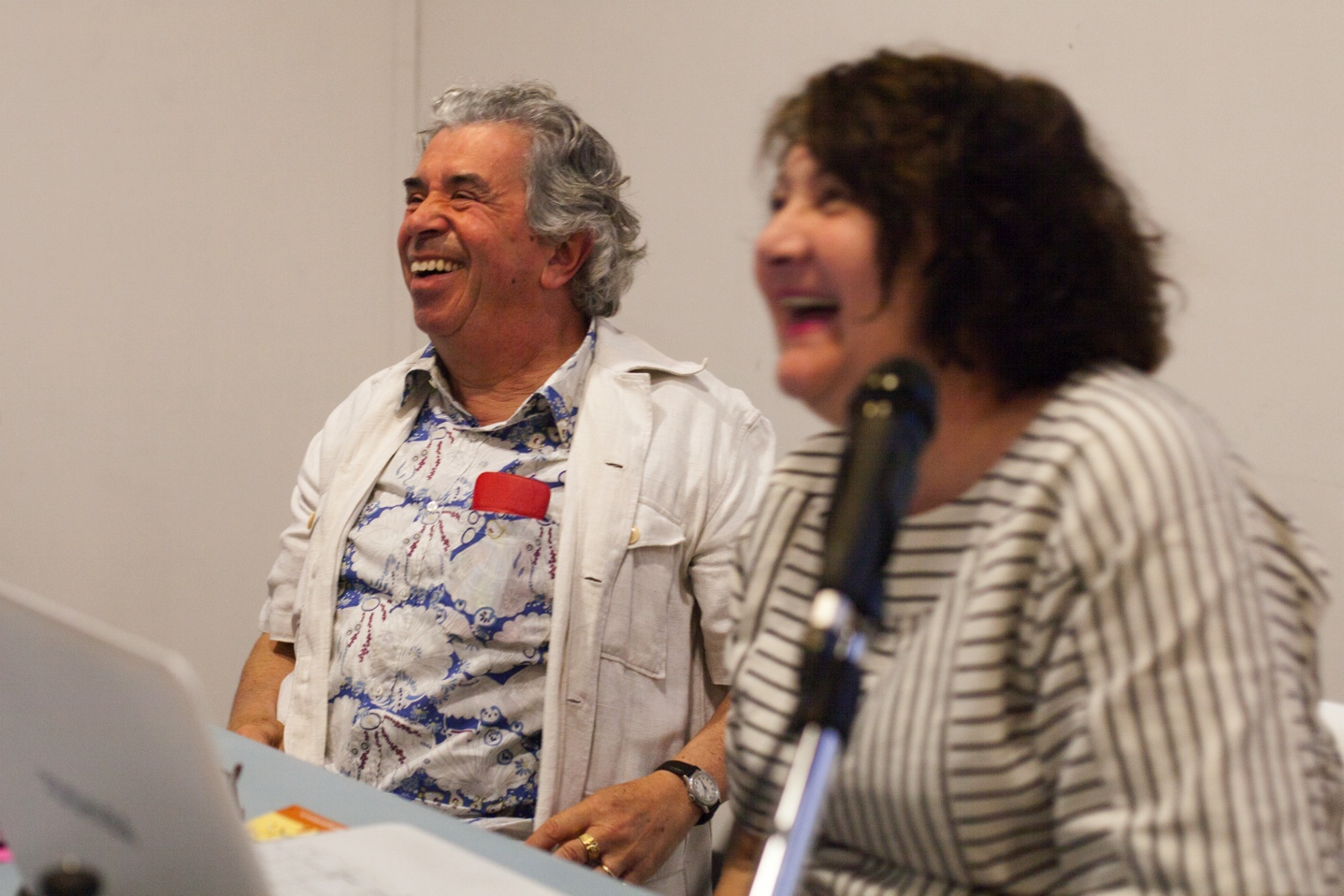 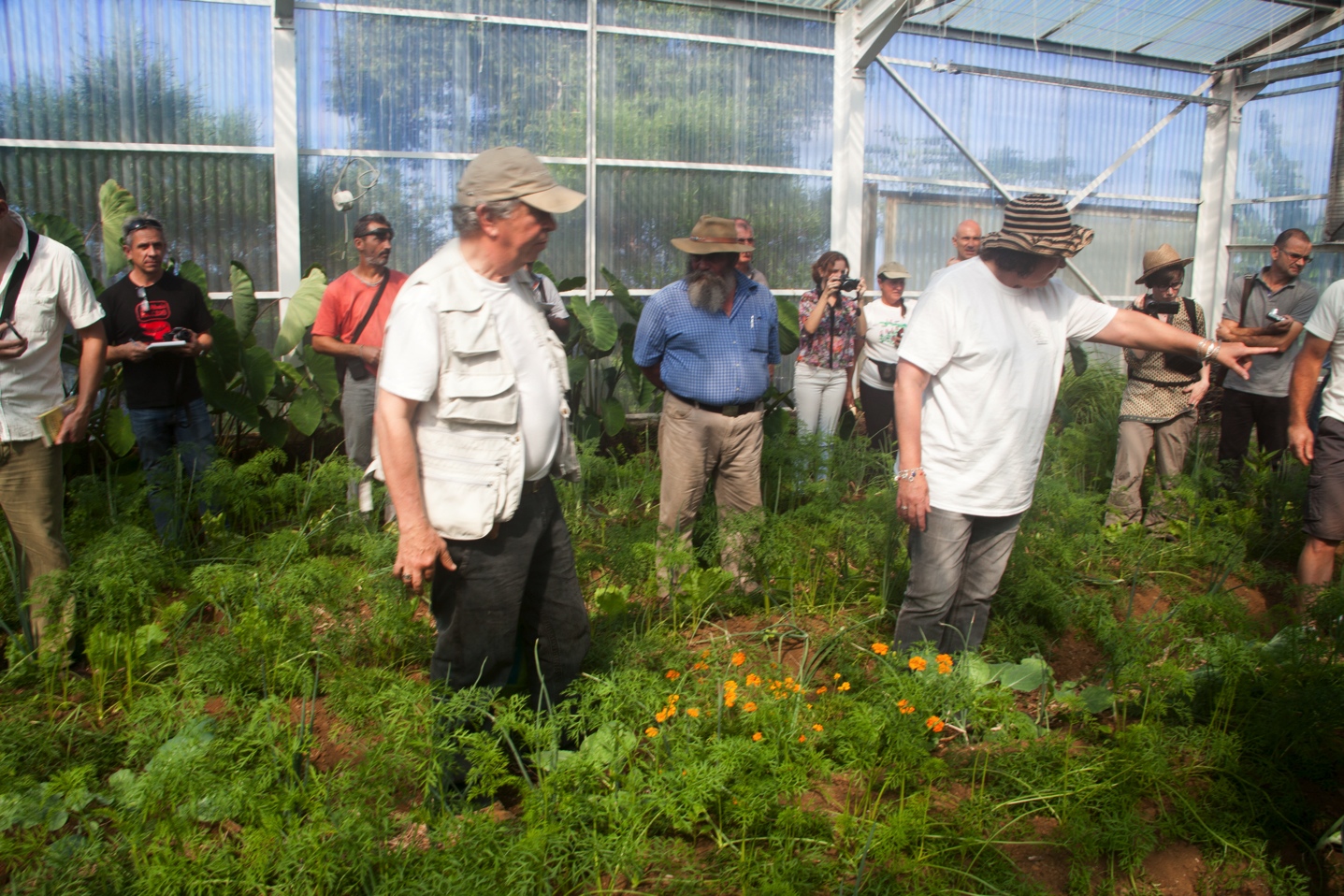 ECOLE DU JARDINPLANÉTAIRE de La RéunionSylvain : 06 92 25 25 76Sébastien : 06 93 92 80 50contact@ecoledujardinplanetaire.rewww.ecoledujardinplanetaire.reCOMMUNIQUÉ DE PRESSELa Réunion, Saint-Gilles, le mardi 4 avril 2017COMMUNIQUÉ DE PRESSELa Réunion, Saint-Gilles, le mardi 4 avril 2017Lydia et Claude Bourguignon invités par l’Ecole du Jardin planétaire du 24 au 26 avril 2017Lydia et Claude Bourguignon invités par l’Ecole du Jardin planétaire du 24 au 26 avril 2017